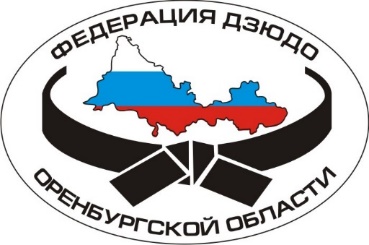 Региональная Общественная Организация “ФЕДЕРАЦИЯ ДЗЮДО ОРЕНБУРГСКОЙ ОБЛАСТИ”РЕГЛАМЕНТПроведения Всероссийских соревнований по дзюдосреди юношей и девушек 2003–2005 гг.р. «На призы Вооруженных Сил - Памяти государственного деятеля В.С. Черномырдина»25.10.2019г. – день приездаКомиссия по допуску, взвешивание.г. Оренбург, пр. Гагарина, д. 21/1, СКК «Оренбуржье».12.00 – 17.00 – комиссия по допуску.17.30 – 18.00 – неофициальное взвешивание.18.00 – 18.30 – взвешивание  участников соревнований- юноши – 46 кг, 50 кг, 55 кг, 60 кг.- девушки – 57 кг, 63 кг, 70 кг, +70 кг. 19.00 – общее собрание представителей, жеребьевка. 26.10.2019г. - Личные соревнования:г. Оренбург, пр. Гагарина, д. 21/1, СКК «Оренбуржье».09.00 – 09.30 – совещание судей10.00 – начало соревнований.- юноши – 46 кг, 50 кг, 55 кг, 60 кг.- девушки – 57 кг, 63 кг, 70 кг, +70 кг.12.00 – торжественное открытие.12.20 – продолжение соревнований, по окончании финального блока награждение победителей и призёров.17:30 – 18:00 – неофициальное взвешивание18:00 – 18:30 – взвешивание участников соревнований- юноши – 66 кг, 73 кг, 81 кг, 90 кг, +90 кг.- девушки – 40 кг, 44 кг, 48 кг, 52 кг. 27.10.2019г. - Личные соревнования:г. Оренбург, пр. Гагарина, д. 21/1, СКК «Оренбуржье».10.00 – предварительные и финальные встречи.- юноши – 66 кг, 73 кг, 81 кг, 90 кг, +90 кг.- девушки – 40 кг, 44 кг, 48 кг, 52 кг. Награждение победителей и призеров, закрытие соревнований – по окончанию финальных поединков.28 – 29.10.2019г. – Тренировочный лагерь:г. Оренбург, ул. Новая, д.17/1, МАУ СШОР дзюдо (Центр дзюдо).Начало тренировок в 10:00; 16:30.Предварительные заявки на участие в соревнованиях предоставляются до 16 октября 2019 года по e-mail: nok550@mail.ru . Заявки на размещение и трансфер по e-mail: nok550@mail.ru Контактные телефоны:+7 (986) 789-74-33; 8 (3532) 66-30-00 – Теплякова Виктория Александровна. Командам, не подавшим предварительные заявки в срок, размещение не гарантируется.РЕГЛАМЕНТПроведения I этапа детской лиги дзюдо «Оренбуржье» в рамках открытого турнира Оренбургской области по дзюдо среди юношей и девушек 2006-2007, 2008-2009 гг.р. на призы Оренбургского городского Совета27.10.2019г. – день приездаКомиссия по допуску, взвешивание.г. Оренбург, пр. Гагарина, д.21/1, СКК «Оренбуржье»15:00 - 17:00 – мандатная комиссия 17:00 – 19:30 - взвешивание участников 2008-2009 гг.р. Взвешивание у юношей в весовых категориях – 26, 30, 34, 38, 42, 46, 50, 55, +55 кг.Взвешивание у девушек в весовых категориях – 26, 28, 32, 36, 40, 44, 48, 52, +52 кг.19:45 – жеребьевка, совещание тренеров и представителей.28.10.2019г. – Личные соревнованияг. Оренбург, пр. Гагарина, д.21/1, СКК «Оренбуржье»10:00 –начало соревнований 2008-2009 гг.р.14:00 – торжественное открытие15:00 - 17:00 – мандатная комиссия 17:00 – 19:30 - взвешивание участников 2006-2007 гг.р., Взвешивание у юношей в весовых категориях – 38, 42, 46, 50, 55, 60, 66, 73, +73 кг.Взвешивание у девушек в весовых категориях – 32, 36, 40, 44, 48, 52, 57, 63, +63 кг.19:45 – жеребьевка, совещание тренеров и представителей.29.10.2019г. – Личные соревнованияг. Оренбург, пр. Гагарина, д.21/1, СКК «Оренбуржье»10:00 –начало соревнований 2006-2007 гг.р.30 октября – 01 ноября 2019 года – Тренировочный лагерь:г. Оренбург, ул. Новая, д.17/1, МАУ СШОР дзюдо (Центр дзюдо) Начало тренировок в 10:00; 16:30.Предварительные заявки на участие в соревнованиях предоставляются до 20 октября 2019 года по e-mail: ctntrjudo@mail.ru . Заявки на размещение и трансфер по e-mail: centrjudo@mail.ru .Контактные телефоны:+7 (986) 789-74-33; 8 (3532) 66-30-00 – Теплякова Виктория Александровна. 